Pleasant Grove Presbyterian Church1660 Pleasant Grove RoadChester, South Carolina 29706www.pgchester.org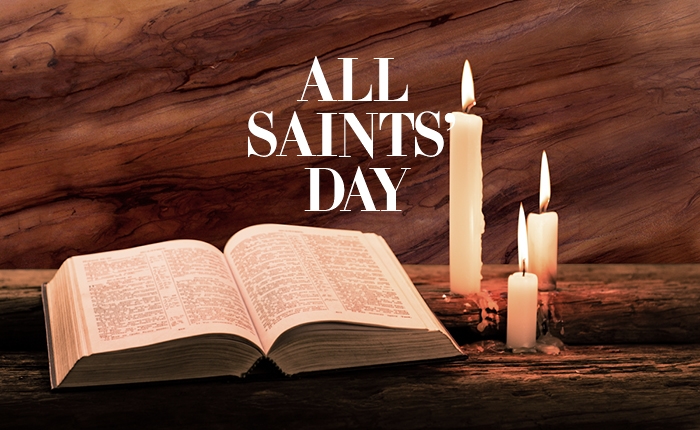 THE MISSION OF PLEASANT GROVE PRESBYTERIAN CHURCHThe primary purpose of Pleasant Grove Presbyterian Church is to proclaim the saving grace of our Lord and Savior, Jesus Christ. Our words, deeds, attitudes and lifestyles should be a witness to the community around us that we are a church that loves the Lord, believes in the Gospel and cares for our fellow human beings. At times we fail. Thus, it is our goal to go into our community and world proclaiming the Gospel of Jesus Christ, making disciples of all who sin and need a Savior, baptizing them in the name of the Father, the Son and the Holy Spirit.November 01, 2020Pleasant Grove Presbyterian Church11:00 A.M.    	                                                  	 November 01, 2020                              GATHERING OF THE PEOPLE & PRAISE OF GODPRELUDE & ANNOUNCEMENTSCHORAL PRAISE             “Triumphant Joy in God”		BIBLE SONGS #317*CALL TO WORSHIP      Leader:	Therefore, since we are surrounded by so great a cloud of witnesses, let us also lay aside the weight and the sin that clings so closely, and let us run with perseverance the race that is set before us.	People:	Looking to Jesus, the pioneer and perfecter of our faith, who for the sake of the joy that was set before him endured the cross, disregarding its shame, and has taken his seat at the right hand of the throne of God.Leader:	Let us worship God* GATHERING PRAYER* HYMN OF PRAISE   “You Servants of God, Your Master Proclaim”  RED # 299THE CONFESSION OF SINCALL TO CONFESSIONCORPORATE PRAYER OF CONFESSION				          (unison)Loving and merciful God, we confess that our lives do not measure up.  We are so good at putting off until tomorrow what we should do today.  Our love for others often fails in times of testing.  We confuse happiness with genuine joy.  Forgive us for being unkind to one another, for exploiting those we love, for being too busy to be attentive to the needs of others.  Forgive us and give us another chance to show your love to one another.  In the name of Christ, we pray.  Amen. (Prayer continues in a moment of silent reflection.)SUNG RESPONSE	                 Lord, Have Mercy		                  (INSERT)Lord, have mercy; Christ have mercy; Lord, have mercy on me;Lord, have mercy; Christ have mercy; Lord, have mercy on me. *LITANY OF ASSURANCELeader:	The realm of God is among us, and we are welcomed to experience its rewards here and now.  People:	Our Creator guides us to springs of living water, inviting us to quench our thirst.  Leader:	O let us magnify God’s name together and exalt him forever for God has redeemed the lives of all who call upon his name.  People:	Those who find refuge in God are purified and made whole.Leader:	Friends believe the good news of the gospel.People:	In Jesus Christ our sins are forgiven.  Thanks be to God!* GLORY TO GOD	       		     Gloria Patri	           	         RED #581PRAYERS OF THE PEOPLEPASTORAL PRAYER AND THE LORD’S PRAYER			 	     ANTHEM THE SHARING OF GOD’S WORD & THE MESSAGE FOR TODAYLITURGY OF REMEMBRANCE
SONG OF PROMISE                     “For All the Saints”	                 RED # 326PRAYER FOR ILLUMINATION 	      	    READINGS FROM GOD’S WORDReadings from the Epistles:		Revelation 7:9-16	               Hebrews 12:1-2SERMON	       	                 A CLOUD OF WITNESSES              Rev. John HallmanRESPONDING TO THE GOSPELCALL FOR THE PRESENTATION & RECEIVING OF TITHES & OFFERINGS* DOXOLOGY 		* PRAYER OF DEDICATION                                                                   (unison)We worship you by night and day, O gracious God.  So vast is your reality that our minds cannot comprehend, yet your presence is so real that we cannot help but rejoice. You are our refuge and our deliverer, our hope for all eternity.  May our offerings welcome many to the abundance of your love and move them to join with us in proclaiming, “Blessing and glory and wisdom and thanksgiving and honor and power and might be to our God forever and ever.”  Amen.* AFFIRMATION OF FAITH 		 Westminster Confession of Faith (6.146)	All saints being united to Jesus Christ their head, by his Spirit and by faith, have fellowship with him in his graces, sufferings, death, resurrection, and glory: and, being united to one another in love, they have communion in each other’s gifts and graces, and are obliged to the performance of such duties, public and private, as to [bring about] their mutual good, both in the inward and outward [person].  GO FORTH TO SERVE* HYMN OF SENDING           “By All Your Saints Still Striving”	        RED # 325* BENEDICTION 	Leader:	May the peace of the Lord be always with you.	People:	And also with you.* CONGREGATIONAL SENDING  	  Sweet Beulah Land	 (refrain)			Beulah Land, I'm longing for you			And some day on thee I'll stand.			There my home shall be eternal.			Beulah Land -- Sweet Beulah LandOUR PRAISE AND PRAYER LISTContinue to pray for: Melissa McKinney Osborne, Don Stroud, Grace Boyd,  Kathryn Bellue, Randy Lewis, Carol Lewis, Estelle Shirley, Mary McKinney, Steven McKinney, Doris Knight, Dennis and Brenda Boyd, Janie Swygart, Jeff Swygart, Wayne Branham, Fluoride Boulware, Patsy Young, Gene Boyd, Hugh MeKeown, Carol Gerbers, Jason Bowers, Amy Davis, Gwen Jackson, Brittany Bunton, David and Betty Jo Lawson, James Sanders, Greg and Sarah Loving, Mandy Simmons, Jane Bonnet and the family of Ray PlymaleActive Duty: Fidel Byrd, Andrew Laney, Gabe Laney, and Cole WilliamsonMY PRAYER LISTAs prayer requests are spoken, please record them here so that you will be able to take these and make them a part of your daily prayer life. OUR STEWARDSHIP LAST SUNDAYOFFERINGS LAST SUNDAY						Amount needed weekly for 2020 budget                     		       $ 1,125.00   Worship                         						       $   	Church Financial Report through September 2020YTD Offerings								        $ 44,532.11YTD Expenses								        $ 42,916.88YTD Budget								 	        $ 44,141.22Offerings to Expenses							        $   1,615.23Offerings to Budget								        $      390.89 ANNOUNCEMENTSELDERS FOR NOVEMBER: CONGRATULATIONS to Ronnie and Nancy Catoe on the birth of their first GREAT GRANDCHILD.  Easton Dwayne Grainger was born on Sunday October 18, 2020 in Tacoma Washington.  Mom (Hannah) and baby are doing well.  Young Easton tipped the scales at 7 Lbs. 6 oz. and was 20" long.THANK YOU for sharing your dimes and your love to your sisters and brothers in need! We can and do make a difference for many people who are hungry and in need when we give our dimes.  This year we collected $723.20 during our Dimes for Hunger campaign.  If we wish to continue to achieve the Randy McSpadden Award, we need to collect another $151.  To this end we will take up a special offering this Sunday in an attempt to reach this goal.  I have one family that has pledged to match any donations received two-to-one (limited to $100).  Hopefully, we can raise another $51 and reach the Randy McSpadden level as we have in the past.In order to keep our Praise and Prayer List somewhat manageable I am keeping individual's names on the list for one month unless I am told otherwise.  Prayers for families of those who pass away will be listed for one week.  I honestly fret over each and every name we remove from the list, but I think this is the only way to keep it manageable.  If you wish to have a friend or family member kept on the list longer, simply speak to me after worship or call me on my phone (803-420-4247) and I will gladly reinstate the person(s) to our list.  Thanks for your understanding - John